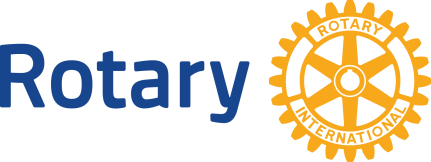 　　　　　　　　　　　　　　　　　　　　　　　　　　     2017年7月7日国際ロータリー第2720地区ロータリークラブ　　各位　　国際ロータリー第2720地区　ガバナー　永田　壮一地区管理運営部門　部門長　上野　公則　　　　公共イメージ部門　部門長　三村　彰吾地区会員増強部門　部門長　硯川　昭一　管理運営・公共イメージ・会員増強合同セミナー開催のご案内拝啓　盛夏の候、貴殿に於かれましては、ますますご清祥の事と拝察いたします。さて、永田年度初めての試みとして、管理運営部門と公共イメージ部門と会員増強部門との合同セミナーを下記の要領で開催致します。「会員増強なくしてクラブの活性化はないと思います。」魅力的な楽しいクラブ例会づくりが不可欠であり、そのためにも管理運営部門と公共イメージ部門と会員増強部門とが連携を取りながら、時代にあった多様性のあるクラブを作る必要があると考え企画致しました。お忙しいとは存じますが、出席いただきますようよろしくお願い申し上げます。　　　　　　　　　　　　　　　　　　　　　　　　　　　　　　　　　　　　　敬具記　　  　　日　時　　2017年9月2日 (土)   13:00～16:00  (受付開始12:30～) 　　 場　所　　ホルトホール大分    大分市金池南1-5-1   TEL 097-576-7555出席対象者  ガバナー補佐、会長、幹事、管理運営委員会（クラブ奉仕委員会）関係者、公共イメージ委員会関係者、会員増強委員会関係者、事務局員、他希望者　　　　　　※ 各クラブの事務局の方々の出席もご配慮お願いします。申込先　　　管理運営部門　部門長　上野公則　電話 0977-72-8167  FAX　0977-72-0276                      e-mail  ueno7715@po.d-b.ne.jp申込期日　　平成29年8月10日(木)　必着その他　　　申込は別紙申込用紙に記載の上ＦＡＸまたはメールにてお願いします。　　　　　　やむを得ない事情が発生した場合は事前にご連絡をください。                会場責任者　上野公則　090-1197-2403